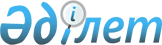 О Плане законопроектных работ Правительства Республики Казахстан на 2023 годПостановление Правительства Республики Казахстан от 29 декабря 2022 года № 1092.
      Правительство Республики Казахстан ПОСТАНОВЛЯЕТ:
      1. Утвердить прилагаемый План законопроектных работ Правительства Республики Казахстан на 2023 год (далее - План).
      2. Государственным органам-разработчикам законопроектов, предусмотренных Планом, представлять законопроекты в Министерство юстиции Республики Казахстан не позднее 1 числа месяца, определенного Планом, и Правительство Республики Казахстан не позднее 1 числа месяца, определенного Планом, за исключением законопроектов, предусмотренных пунктами 16 и 17 Плана.
      3. Координацию законопроектной работы Правительства Республики Казахстан и контроль за выполнением настоящего постановления возложить на Министерство юстиции Республики Казахстан.
      4. Настоящее постановление вводится в действие со дня его подписания. План законопроектных работ Правительства Республики Казахстан на 2023 год
      Сноска. План с изменениями, внесенными постановлениями Правительства РК от 01.03.2023 № 173; от 24.05.2023 № 398; от 26.05.2023 № 410; от 10.08.2023 № 662; от 27.09.2023 № 839; от 05.10.2023 № 869; от 14.12.2023 № 1119.
      Примечание: расшифровка аббревиатур:
      МИОР – Министерство информации и общественного развития Республики Казахстан
      МЮ – Министерство юстиции Республики Казахстан
      МИИР – Министерство индустрии и инфраструктурного развития Республики Казахстан
      МФ – Министерство финансов Республики Казахстан
      МКС – Министерство культуры и спорта Республики Казахстан 
      МП – Министерство просвещения Республики Казахстан
      МТИ – Министерство торговли и интеграции Республики Казахстан
      АПК – Агентство Республики Казахстан по противодействию коррупции
      МЧС – Министерство по чрезвычайным ситуациям Республики Казахстан
      МНЭ – Министерство национальной экономики Республики Казахстан 
      МВД – Министерство внутренних дел Республики Казахстан
      МЭПР – Министерство экологии и природных ресурсов Республики Казахстан
      МО – Министерство обороны Республики Казахстан
					© 2012. РГП на ПХВ «Институт законодательства и правовой информации Республики Казахстан» Министерства юстиции Республики Казахстан
				
      Премьер-МинистрРеспублики Казахстан 

А. Смаилов 
Утвержден
постановлением 
Правительства
Республики Казахстан
29 декабря 2022 года № 1092
№
п/п

Наименование законопроекта

Государственный орган-разработчик

Срок представления

Лицо, ответственное за качественную разработку и своевременное внесение законопроектов

Минюст

Правительство

Парламент

1

2

3

4

5

6

7

1. 
Исключен постановлением Правительства РК от 24.05.2023 № 398.
Исключен постановлением Правительства РК от 24.05.2023 № 398.
Исключен постановлением Правительства РК от 24.05.2023 № 398.
Исключен постановлением Правительства РК от 24.05.2023 № 398.
Исключен постановлением Правительства РК от 24.05.2023 № 398.
Исключен постановлением Правительства РК от 24.05.2023 № 398.
2. 
Исключен постановлением Правительства РК от 24.05.2023 № 398.
Исключен постановлением Правительства РК от 24.05.2023 № 398.
Исключен постановлением Правительства РК от 24.05.2023 № 398.
Исключен постановлением Правительства РК от 24.05.2023 № 398.
Исключен постановлением Правительства РК от 24.05.2023 № 398.
Исключен постановлением Правительства РК от 24.05.2023 № 398.
3. 
О внесении изменений и дополнений в некоторые законодательные акты Республики Казахстан по вопросам административной реформы Республики Казахстан
МНЭ
январь
январь
март
Омарбеков Б.Б.
4. 
О внесении изменений и дополнений в некоторые Конституционные законы Республики Казахстан по вопросам административной реформы Республики Казахстан
МНЭ
январь
январь
март
Омарбеков Б.Б.
4-1.
Исключен постановлением Правительства РК от 26.05.2023 № 410.
Исключен постановлением Правительства РК от 26.05.2023 № 410.
Исключен постановлением Правительства РК от 26.05.2023 № 410.
Исключен постановлением Правительства РК от 26.05.2023 № 410.
Исключен постановлением Правительства РК от 26.05.2023 № 410.
Исключен постановлением Правительства РК от 26.05.2023 № 410.
4-2.
Исключен постановлением Правительства РК от 26.05.2023 № 410.
Исключен постановлением Правительства РК от 26.05.2023 № 410.
Исключен постановлением Правительства РК от 26.05.2023 № 410.
Исключен постановлением Правительства РК от 26.05.2023 № 410.
Исключен постановлением Правительства РК от 26.05.2023 № 410.
Исключен постановлением Правительства РК от 26.05.2023 № 410.
5. 
О внесении изменений и дополнений в некоторые законодательные акты Республики Казахстан по вопросам оптимизации Уголовного, Уголовно-процессуального и Уголовно-исполнительного кодексов
МЮ
январь
февраль
март
Муканова А.К.
6. 
О противодействии торговле людьми в Республике Казахстан
МВД
январь
февраль
апрель
Саденов Е.С.
7. 
О внесении изменений и дополнений в некоторые законодательные акты Республики Казахстан по вопросам противодействия торговле людьми в Республике Казахстан
МВД
январь
февраль
апрель
Саденов Е.С.
8. 
О внесении изменений и дополнений в Кодекс Республики Казахстан об административных правонарушениях по вопросам противодействия торговле людьми в Республике Казахстан
МВД
январь
февраль
апрель
Саденов Е.С.
8-1.
О масс-медиа
МИОР
февраль
май
май
Искаков К.Ж.
8-2.
О внесении изменений и дополнений в некоторые законодательные акты Республики Казахстан по вопросам масс-медиа
МИОР
февраль
май
май
Искаков К.Ж.
9. 
О защите прав потребителей 
МТИ
февраль
апрель
июнь
Шаккалиев А.А.
10. 
О внесении изменений и дополнений в некоторые законодательные акты Республики Казахстан по вопросам защиты прав потребителей
МТИ
февраль
апрель
июнь
Шаккалиев А.А.
11. 
О внесении изменений и дополнений в некоторые законодательные акты Республики Казахстан по вопросам совершенствования и расширения сферы административной юстиции
МЮ
февраль
апрель
июнь
Муканова А.К.
12. 
О внесении изменений и дополнений в Кодекс Республики Казахстан об административных правонарушениях
МЮ
февраль
апрель
июнь
Муканова А.К.
13. 
О внесении изменений и дополнений в некоторые законодательные акты Республики Казахстан по вопросам общественных объединений
МИОР
март
апрель
июнь
Кадиров Д.Р.
14. 
О внесении изменений и дополнений в некоторые законодательные акты Республики Казахстан по вопросам передачи некоторых государственных функций в области автомобильных перевозок пассажиров в саморегулирование, основанное на обязательном членстве (участии)
МИИР
март
апрель
июнь
Идырысов А.С.
15. 
О внесении изменений и дополнений в некоторые законодательные акты Республики Казахстан по вопросам образования и защиты прав ребенка 
МП
март
май
июль
Каринова Ш.Т.
16. 
О гарантированном трансферте из Национального фонда Республики Казахстан на 2024 – 2026 годы
МНЭ
июль
август
август
Амрин А.К.
17. 
О республиканском бюджете на 2024 – 2026 годы
МФ
август
август
август
Савельева Т.М.
17-1.
Бюджетный кодекс Республики Казахстан
МНЭ
июль
июль
сентябрь
Амрин А.К.
17-2.
О внесении изменений и дополнений в некоторые законодательные акты Республики Казахстан по вопросам совершенствования бюджетного законодательства и признании утратившим силу Закона Республики Казахстан "О концессиях"
МНЭ
июль
июль
сентябрь
Амрин А.К.
18. 
О внесении изменений и дополнений в некоторые законодательные акты Республики Казахстан по вопросам гражданской защиты
МЧС
июль
август
октябрь
Кульшимбаев И.Д.
19. 
О внесении изменений и дополнений в некоторые законодательные акты Республики Казахстан по вопросам противодействия коррупции
АПК
август
сентябрь
ноябрь
Саркулов У.С.
20. 
О внесении изменений и дополнений в Кодекс Республики Казахстан об административных правонарушениях по вопросам противодействия коррупции
АПК
август
сентябрь
ноябрь
Саркулов У.С.
21.
Об аквакультуре
МЭПР
август
сентябрь
ноябрь
Шарбиев Н.К.
22.
О внесении изменений и дополнений в некоторые законодательные акты Республики Казахстан по вопросам аквакультуры
МЭПР
август
сентябрь
ноябрь
Шарбиев Н.К.
23. 
О внесении изменений и дополнений в некоторые законодательные акты Республики Казахстан по вопросам доступа к информации и общественного участия
МИОР
август
сентябрь
ноябрь
Кадиров Д.Р.
24.
О внесении изменений и дополнений в некоторые законодательные акты Республики Казахстан по вопросам физической культуры и спорта, а также исключения излишней (чрезмерной) законодательной регламентации норм
МТС
сентябрь
октябрь
декабрь
Жарасбаев С.М.
25. 
Исключен постановлением Правительства РК от 10.08.2023 № 662.
Исключен постановлением Правительства РК от 10.08.2023 № 662.
Исключен постановлением Правительства РК от 10.08.2023 № 662.
Исключен постановлением Правительства РК от 10.08.2023 № 662.
Исключен постановлением Правительства РК от 10.08.2023 № 662.
Исключен постановлением Правительства РК от 10.08.2023 № 662.
26.
Водный кодекс Республики Казахстан
МЭПР
сентябрь
октябрь
декабрь
Азидуллин Г. А.
27.
О внесении изменений и дополнений в некоторые законодательные акты Республики Казахстан по вопросам охраны и использования водных ресурсов
МЭПР
сентябрь
октябрь
декабрь
Азидуллин Г. А.
28.
Строительный кодекс Республики Казахстан
МПС
октябрь
ноябрь
декабрь
Карагойшин Т.Д.
29.
О внесении изменений и дополнений в некоторые законодательные акты Республики Казахстан по вопросам архитектуры, градостроительства и строительства
МПС
октябрь
ноябрь
декабрь
Карагойшин Т.Д.
31
О территориальной обороне Республики Казахстан
МО
сентябрь
октябрь
декабрь 
Хусаинов М.Р.
32
О внесении изменений и дополнений в некоторые законодательные акты Республики Казахстан по вопросам территориальной обороны
МО
сентябрь 
октябрь
декабрь 
Хусаинов М.Р.